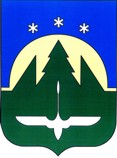 Муниципальное образование  Ханты-Мансийского автономного округа – Югры городской округ город  Ханты-МансийскДЕПАРТАМЕНТ УПРАВЛЕНИЯ ФИНАНСАМИАДМИНИСТРАЦИИ   ГОРОДА  ХАНТЫ-МАНСИЙСКА Дзержинского ул., д.6, г. Ханты-Мансийск	Ханты-Мансийский автономный округ-Югра, 628012				тел.  352 328E-mail:gorfin@admhmansy.ru 	                                                                                          факс 352 425	Приказ № 34от 09 июля 2013 годаО внесении изменений в приказ Департамента управления финансами Администрации города Ханты-Мансийска от 10 июня 2011 года № 26 «Об утверждении Порядка планирования бюджетных ассигнований бюджета города Ханты-Мансийска  на очередной финансовый год и плановый период»В целях совершенствования Бюджетного кодекса Российской Федерации, а также бюджетного процесса бюджета города Ханты-Мансийска приказываю:1. Внести в приказ Департамента управления финансами Администрации города Ханты-Мансийска от 10 июня 2011 года № 26 «Об утверждении Порядка планирования бюджетных ассигнований бюджета города Ханты-Мансийска на очередной финансовый год и плановый период» (в ред. от 29.06.2012 года) (далее – приказ) следующие изменения:1.1. В приложение к приказу:1.1.1. по тексту слова «целевые программы города» заменить словами «муниципальные программы  города» в соответствующих падежах.1.1.2.в пункте 2:1.1.2.1.подпункт б) изложить в следующей редакции: «б) под непосредственным результатом использования бюджетного ассигнования (непосредственным результатом деятельности главного распорядителя средств бюджета города Ханты-Мансийска - далее главного распорядителя средств бюджета города и (или) главного распорядителя средств бюджета города, являющегося ответственным исполнителем (соисполнителем) муниципальных программ города Ханты-Мансийска (далее – муниципальная  программа города) понимается количественная характеристика оказанных муниципальных услуг, выполненных муниципальных функций в процессе осуществления деятельности главного распорядителя средств бюджета города Ханты-Мансийска (далее - средств бюджета города) и (или)  главного распорядителя средств бюджета города, являющегося ответственным исполнителем (соисполнителем) муниципальных программ города, обусловленная объемом и структурой предусмотренных бюджетных ассигнований и незначительным воздействием внешних факторов;»,	1.1.2.2. в подпункте в):слова «главного распорядителя средств бюджета города» дополнить словами «и (или) главного распорядителя средств бюджета города, являющегося ответственным исполнителем (соисполнителем) муниципальных программ города»,слова «соответствующего главного распорядителя средств бюджета города» исключить,1.1.2.3. подпункт е) изложить в следующей редакции: «е) под плановым методом расчета бюджетного ассигнования понимается установление объема бюджетного ассигнования в соответствии с показателями, указанными в нормативном правовом акте (муниципальной программе города, ведомственной целевой программе), договоре, актах Думы города Ханты-Мансийска, Администрации города Ханты-Мансийска или главного распорядителя средств бюджета города и (или) главные распорядителя средств бюджета города, являющиеся ответственными исполнителями (соисполнителями) муниципальных программ города, предусматривающих осуществление бюджетных инвестиций в объекты капитального строительства муниципальной собственности города Ханты-Мансийска, не включенных в муниципальные программы города, ведомственные целевые программы города;»,  1.1.2.4. в подпунктах л),м),н) слова «главный распорядитель средств бюджета города» дополнить словами « и (или) главными распорядителями средств бюджета города, являющимися ответственными исполнителями (соисполнителями) муниципальных программ города» в соответствующих падежах.	1.1.2.5. дополнить подпунктами о), п) следующего содержания:«о) под главным распорядителем средств бюджета города, являющимся ответственным исполнителем муниципальной программы города понимается Администрация города Ханты-Мансийска, исполнительный орган муниципальной власти города Ханты-Мансийска, ответственный за реализацию муниципальной программы города в целом;п) под главным распорядителем средств бюджета города, являющимся соисполнителем муниципальной программы города понимается Администрация города Ханты-Мансийска, исполнительный орган муниципальной власти города Ханты-Мансийска, ответственный за реализацию отдельных мероприятий муниципальной программы города.».	1.1.3. в пункте 4 дополнить словами «главными распорядителями средств бюджета города и (или) главными распорядителями средств бюджета города, являющимися ответственными исполнителями (соисполнителями) муниципальных программ города».	1.1.4. пункт 5 изложить в следующей редакции:«5. Планирование бюджетных ассигнований города осуществляется с учетом графика подготовки и рассмотрения документов и материалов, разрабатываемых при составлении проекта решения о бюджете города Ханты-Мансийска (далее - решение о бюджете города), утвержденного распоряжением Администрацией города Ханты-Мансийска.Департамент управления финансами Администрации города Ханты-Мансийска (далее - Департамент управления финансами города) при планировании бюджетных ассигнований на очередной финансовый год и плановый период:а) до 01 августа текущего года направляет главным распорядителям средств бюджета города и (или) главным распорядителям средств бюджета города, являющимися ответственными исполнителями муниципальных программ города:методические указания по порядку планирования бюджетных ассигнований бюджета города Ханты-Мансийска (далее - бюджета города) на очередной финансовый год и плановый период;б) до 01 августа текущего года направляет главным распорядителям средств бюджета города и (или) главным распорядителям средств бюджета города, являющимися ответственными исполнителями муниципальных программ города:предельные объемы бюджетных ассигнований действующих расходных обязательств и исполнения принимаемых расходных обязательств на очередной финансовый год и первый год планового периода (без публичных нормативных обязательств, межбюджетных трансфертов, а также бюджетные инвестиции в объекты муниципальной собственности);в) до 01 августа текущего года направляет главным распорядителям средств бюджета города и (или) главным распорядителям средств бюджета города, являющимися ответственными исполнителями муниципальных программ города:методические указания по составлению ведомственного блока пояснительной записки к проекту решения о бюджете города Ханты-Мансийска на очередной финансовый год и плановый период;г) в течении 10 дней после доведения Департаментом финансов ХМАО-Югры проекта объема финансовой помощи г.Ханты-Мансийску на очередной финансовый год и плановый период направляет главным распорядителям средств бюджета города  и (или) главным распорядителям средств бюджета города, являющимися ответственными исполнителями муниципальных программ города предельные объемы бюджетных ассигнований с учетом изменения действующих расходных обязательств и исполнения принимаемых расходных обязательств на очередной финансовый год и плановый период (включая публичные и публичные нормативные обязательства, межбюджетные трансферты, а также бюджетные инвестиции в объекты муниципальной собственности).1.1.5. пункты 6, 7 изложить в следующей редакции:«6. Управление экономического развития и инвестиций Администрации города Ханты-Мансийска предоставляет в Департамент управления финансами города:а) до 25 августа текущего года прогнозный перечень планируемых к строительству объектов и завершению начатых строительством объектов с указанием стоимости строительства, источников финансирования соответствующих программ и планируемого кассового исполнения по строящимся объектам (с учетом финансирования с начала строительства) (далее – бюджетные инвестиции в объекты муниципальной собственности);перечень муниципальных программ города и ведомственных целевых программ на очередной финансовый год и плановый период;б) до 01 сентября текущего года согласованный перечень бюджетных инвестиций в объекты муниципальной собственности муниципальных программ города и ведомственных целевых программ  с распределением бюджетных ассигнований на реализацию программ, подпрограмм, получателей средств, а также целей, задач, показателей непосредственных и конечных результатов деятельности главных распорядителей средств бюджета города, являющихся ответственными исполнителями муниципальных программ города и главных распорядителей средств бюджета, реализующих ведомственные целевые программы города с увязкой с целями и задачами социально-экономического развития города, с Указами Президента Российской Федерации, Постановлениями Правительства ХМАО-Югры и муниципального образования города Ханты-Мансийска на реализацию которых они направлены;в) до 20 октября уточненный перечень бюджетных инвестиций в объекты муниципальной собственности муниципальных программ города и ведомственных целевых программ с распределением доведенных объемов бюджетных ассигнований на очередной финансовый год и плановый период.7. При планировании бюджетных ассигнований главный распорядитель средств бюджета города и (или) главный распорядитель средств бюджета города, являющийся ответственным исполнителем муниципальных программ города:а) предоставляет в Департамент управления финансами города:до 01 сентября текущего года: перечень бюджетных ассигнований   по муниципальным программам города, ведомственным целевым программам города и непрограммным направлениям деятельности по форме согласно приложений к настоящему Порядку (с увязкой с целями, задачами, показателями непосредственного и конечного результата);информацию о распределении бюджетных ассигнований на исполнение муниципальных программ города в разрезе главных распорядителей средств бюджета города, являющихся соисполнителями муниципальных программ города (включая объемы бюджетных ассигнований на предоставление бюджетных инвестиций в объекты  муниципальной собственности, согласованные с Управлением экономического развития и инвестиций Администрацией города Ханты-Мансийска) на очередной финансовый год и на плановый период;распределение предельных объемов бюджетных ассигнований на исполнение действующих расходных обязательств (включая объемы бюджетных ассигнований на предоставление бюджетных инвестиций в объекты муниципальной собственности согласованные с Управлением экономического развития и инвестиций Администрацией города Ханты-Мансийска) в разрезе кодов классификации расходов бюджета на очередной финансовый год и плановый период по формам согласно приложениям 1- 6 к настоящему Порядку;предложения по объему бюджетных ассигнований на изменения действующих и исполнение принимаемых расходных обязательств, в разрезе направлений и кодов классификации расходов бюджета на очередной финансовый год и плановый период по формам согласно приложениям 7-11 к настоящему Порядку;пояснительную записку с обоснованием возникновения изменений по действующим расходным обязательствам и исполнению принимаемых расходных обязательств, основанных на принятии законодательных и нормативных правовых актов (их проектов), в том числе в целях реализации в плановом периоде поручений Президента Российской Федерации, Председателя Правительства Российской Федерации, Губернатора Ханты-Мансийского автономного округа – Югры и муниципального образования;иные материалы, расчеты и приложения, указанные в методических указаниях по порядку планирования бюджетных ассигнований бюджета автономного округа на очередной финансовый год и плановый период и графике подготовки и рассмотрения документов и материалов, разрабатываемых при составлении проекта решения о бюджете города;б) до 15 августа текущего года предоставляет в Управление экономического развития и инвестиций Администрацией города Ханты-Мансийска проекты муниципальных программ города и ведомственных целевых программ города;в) до 01 октября текущего года представляет в Департамент управления финансами города предложения по формированию бюджетных ассигнований на изменение действующих и исполнение принимаемых расходных обязательств на очередной финансовый год и плановый период, обоснования к ним для рассмотрения на заседании Бюджетной комиссии;г) до 01 сентября текущего года утвержденный перечень мероприятий и расчетные объемы субсидий на иные цели, не связанные с финансовым обеспечением выполнения муниципального задания на оказание муниципальных услуг (выполнение работ), передаваемых бюджетным и автономным учреждениям города на очередной финансовый год и плановый период;уточненные сведения о планируемых объемах и направлениях предоставления из бюджета города субсидий иным некоммерческим организациям, не являющихся государственными (муниципальными) учреждениями в соответствии с требованиями пункта 2 статьи 78.1 Бюджетного кодекса Российской Федерации;уточненные перечни муниципальных услуг (работ), оказываемых (выполняемых) муниципальными учреждениями города на очередной финансовый год и плановый период с оценкой потребности в оказание муниципальных услуг (выполнения работ) в натуральном и стоимостном выражении;утвержденные нормативные затраты на единицу муниципальной услуги (работы);иные данные, необходимые для составления проекта решения о бюджете города на очередной финансовый год и плановый период;В случае, если в ходе рассмотрения бюджетных проектировок произошли изменения, то в соответствии с методическими указаниями по порядку планирования бюджетных ассигнований бюджета города на очередной финансовый год и плановый период предоставляются уточненные материалы, расчеты и приложения;д) до 20 декабря текущего года предоставляют в Департамент управления финансами города:показатели планов финансово-хозяйственной деятельности бюджетных и автономных учреждений города на очередной финансовый год и плановый период в разрезе кодов классификации расходов бюджетов, по форме согласно приложению 12 к настоящему Порядку;показатели  муниципальных заданий на оказание  муниципальных услуг (выполнение работ) муниципальными учреждениями города на очередной финансовый год и плановый период.».1.1.6. в пункте 12 в абзаце первом слова «а  также на» исключить.1.1.7. в пункте 13 в абзаце первом слова « долгосрочных целевых» заменить на «муниципальных». 1.1.8. в пунктах 8,9,10,17 и в приложениях к настоящему Порядку слова «Главные распорядители средств бюджета города» дополнить словами «и (или) главные распорядителя средств бюджета, являющиеся ответственными исполнителями (соисполнителями) муниципальных программ города».  Исполняющая обязанностиДиректора Департамента                                                     И.В.Снисаренко		